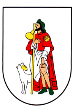 GRAD DRNIŠ Projekt „Ponovno zajedno“ – program zapošljavanja žena u Gradu Drnišu Zaželi – Program zapošljavanja žena – faza IIIISKAZ INTERESA – KORISNICIza sudjelovanje u projektu „Ponovno zajedno“ – program zapošljavanja žena u Gradu DrnišuProjekt „Ponovno zajedno – program zapošljavanja žena u gradu Drnišu,  ukupne vrijednosti 988.800,00 kuna financira se u 100% iznosu iz Europskog socijalnog fonda. Projekt provodi Grad Drniš zajedno sa partnerima: Centrom  za socijalnu skrb Drniš i Hrvatskim zavodom za zapošljavanje, Područni ured Šibenik.Namjenjen je starijim osobama i/ili nemoćnim osobama  uz uvjet da predmetna usluga potpore i podrške nije osigurana iz sredstava državnog proračuna ili drugog javnog izvora.Za pružanje potpore i podrške za 120 korisnika bit će zaposleno 20 radnica.Krajnji korisnik je starija osoba i/ili nemoćna osoba u položaju kojoj je potrebna potpora i podrška u kućanstvu.Važno je napomenuti da je riječ o aktivnostima potpore i podrške osobama u njihovim kućanstvima, a ne o provedbi zdravstvene njege koja bi zahtijevala neka posebna znanja i osposobljenost za provedbu iste i sl. Potpora i podrška  uključuju pomoć u dostavi namirnica i drugih potrepština,  pomoć u pripremi obroka u kućanstvima korisnika, pomoć u održavanju čistoće stambenog prostora/domova korisnika, pomoć pri oblačenju i svlačenju,  briga o higijeni, pomoć u socijalnoj integraciji, pomoć u posredovanju u ostvarivanju raznih prava (dostava lijekova, plaćanje računa i sl…), pružanje podrške krajnjim korisnicima kroz razgovore i druženje te uključivanje u društvo, pratnja i pomoć u raznim društvenim aktivnostima.IME I PREZIME KORISNIKA: ____________________________________________DATUM ROĐENJA: ____________________________________________ADRESA STANOVANJA: _________________________________________KONTAKT BROJ: _______________________________________________OIB: _________________________________________________________Molimo zaokružite slovo ispred kategorije kojoj korisnik pripada (moguće je zaokružiti oboje):a) Starija osoba, molimo navesti godine: b) nemoćna osoba, molimo okratko objasniti:______________________________________________________________________________________________________________________________________________________________________________Ukoliko ovaj iskaz popunjava osoba koja nije ujedno i korisnik, molimo popunjava slijedeće podatke:Ime i prezime osobe koja popunjava iskaz interesa: ______________________________________Srodstvo/veza s korisnikom: _________________________________________________________Kontakt broj: _____________________________________________________________________Izjavljujem pod punom materijalnom i kaznenom odgovornošću da su navedeni podaci točni i da sam sukladno  Zakonu o provedbi Opće uredbe o zaštiti podataka (NN 42/18) upoznat/a kako se moji osobni podaci/podaci o korisniku prikupljaju isključivo u svrhu iskaza interesa za sudjelovanje u projektu „Ponovno zajedno“ – program zapošljavanja žena u Gradu Drnišu.Suglasan sam i dajem pristanak da se moji osobni podaci/podaci o korisniku prikupljaju i obrađuju isključivo u svrhu uključivanja u navedeni projekt.Ukoliko netko drugi popunjava ovaj Iskaz u ime korisnika, odgovorno izjavljuje da je korisnik informiran i suglasan s uključivanjem u projekt.U Drnišu,____. ____. 2022. godine                                                           ________________________                                                                                                                          Potpis sudionika projekta                                                                                                                               Srodstvo/veza s korisnikom